Открытое мероприятие: Круглый стол на тему «Здоровым быть модно»Цель: актуализировать тему здоровья, здорового образа жизни, ответственного поведения, повышение уровня культуры заботы о здоровье. Формировать  представления о здоровье человека, как  важнейшей жизненной ценности. Задачи: 	1) познакомить детей с составляющими нашего здоровья, с основами правильного питания; 2)  развивать у детей внимательное отношение к своему здоровью; умение работать   в  коллективе;   3)   воспитывать здоровый образ жизни.Оборудование: Компьютер, мультимедийный проектор;      2. Презентация  «Моё здоровье – моё богатство»      3.Материал для игр(карточки, рисунки продуктов, дерево здоровья)Вступление. Здравствуйте! При встрече люди обычно говорят это хорошее слово, желая друг другу здоровья. Вот и я обращаюсь к вам – здравствуйте, дорогие дети , гости.   Что такое жизнь?Скажите, что такое жизнь.
Хочу я знать, ответьте на вопрос.
Одни мне говорят, что жизнь - изнанка,
Что жизнь здесь состоит как зебра из полос,
А может, наша жизнь похожа на ту сказку,
Что в детстве мама нам любила говорить,
И слушаем мы вновь про Золушку, про Златовласку,
Ах, как хотелось плыть…
А может, жизнь как море безгранична,
Полна возможностей, полна всего, что есть,
И волен сам от жизни брать, ловить, что ищешь,
Ловить и находить, но при условии, что есть…
А может, жизнь есть круг, который
Идет сам по себе как колесо,
А может это вовсе колесница Бога,
А мы в ней на запятках - вот и все?..
Но, думаю, опять нам надо научиться 
Вновь жизни колесницей управлять,
Чтоб грамотным нам стать возницей,
Чтоб в сердце была света благодать.             «Вы любите жизнь? Жизнь – это богатство, данное каждому изначально, и очень хочется, чтобы она была прекрасной и счастливой. А что по-вашему, хорошая жизнь?    Ответ детей.                        Да, правильно вы сказали хорошая жизнь – это крепкое здоровье, когда ты здоров, тогда у тебя будет все то, что вы ранее перечисляли.  Здоровье помогает выполнить нам наши планы, успешно решать основные жизненные задачи, преодолевать трудности. Доброе здоровье, разумно сохраняемое и укрепляемое самим человеком, обеспечивает ему долгую и активную жизнь в обществе.                                                                                                                                                         Сегодня  у нас проводиться заседание круглого стола  на тему «Здоровым быть модно»,куда приглашены профессиональные врачи с разных стран, известные спортсмены различных видов спорта, повара лучших ресторанов и столовых .Каждый из вас научит,  что нужно делать, чтобы быть здоровым  и как правильно сберечь свое здоровье.Посмотрите на доску, мы видим дерево здоровья, и после выступления всех наших гостей мы вместе с вами оденем наше дерево в компоненты здорового образа жизни.И так , начинаем наше заседание.Врачи                 Здоровый образ жизни человека – говоря эту фразу, мы редко задумываемся о том, что же действительно скрывается за этими словами. Так что же такое здоровый образ жизни? Об этом нам расскажут наши профессиональные врачи .Сегодня у нас присутствуют: терапевт, педиатр, психолог ,окулист, хирург, нарколог. Даем им  слово.ТЕРАПЕВТ.Чтобы быть здоровым необходимо следовать режиму дня.Режим ребята – это основа здорового образа жизни. .Правильно спланированный режим дня поможет вырасти вам сильными, крепкими, здоровыми. Обязательно нужно чередовать труд с отдыхом.ПЕДИАТРНеотъемлемым компонентом здорового образа жизни является выполнение правил гигиены. Еще древние говорили: «Чистота – залог здоровья!».   К личной гигиене относятся  требования по уходу за кожей, зубами, волосами, по содержанию одежды, обуви и жилища.– Очень важно своевременно обрезать ногти, до 95% микробов скапливается именно под ними! ПСИХОЛОГДалее мы выделяем такой компонент, как хороший сон. Сон – необходимая часть нашей жизни. Ученые считают, что Без еды человек может прожить намного больше времени, чем без сна.ХИРУРГОчень важна –правильная осанка.Правильная осанка делает фигуру человека красивой и способствует нормальной деятельности двигательного аппарата и всего организма. Ее нарушение приводит ко многим проблемам со здоровьем. :уменьшается рабочий объем легких. Это в свою очередь отражается на функциях сердечно-сосудистой и дыхательной системОКУЛИСТТакже важна  Гигиена зрения. – Как сохранить хорошее зрение? (Соблюдать правильное расстояние от тетради, книги до глаз при чтении, письме, необходимо правильное освещение, просмотр телевизора – с соблюдением мер безопасности.)Игра «Весёлые человечки»– Проверим ваше зрение. Я показываю карточки с фигурками человечков, повторите их движения.(Для данной игры учитель готовит карточки, на которых схематично изображены фигурки человечков, выполняющих различные гимнастические упражнения: наклоны головы и туловища, отведение рук или ног в сторону, приседание и т.п. Размер изображения 1 – 2 см. Дети должны вначале рассмотреть человечка, а потом повторить его движения).НАРКОЛОГОбязательно следует отказаться от вредных привычек:от курения и алкоголя.Воздух,которым вы дышите,находясь рядом с курящим,содержит столько же вредных привычек,если бы вы сами курили 2 сигареты в день Из 3000 детей.которые курят, 1000 умирают от болезней,связанных с курением.Одна капля никотина убивает коня.Нарколог 2. Алкоголь также влияет пагубно на здоровье.Ещё в конце прошлого века французский врач Демме, изучая потомство семей алкоголиков, установил, что почти 50% их детей погибли в раннем детстве, а из оставшихся 10% страдали эпилепсией и водянкой головы, 12% росли идиотами и только 10% были здоровы.УЧИТЕЛЬ. И так давайте повторим, какие важные компоненты назвали наши врачи. (одеваем дерево).Очень важно для здоровья-также правильное питание. Дадим слово поварам, которые расскажут, какие продукты лучше использовать в пищу,  и какая от них польза, а от каких следует отказаться.Повара1поварЖевательная резинка.Все любят жевать жевательные резинки. Стоматологи утверждают, что достаточно пожевать резинку 2-3 минуты 1-2 раза в день. Давно уже доказано, что чем дольше контакт сахара с зубами, тем выше риск развития кариеса.. 2поварГазированные напитки.В состав газированных напитков входят до 10 наименований различных консервантов, углекислоты, сахара и его заменителя. Напитки способствуют ожирению, возникновению гастритов , кариеса, заболеванию печени и почек.1.Активный ингредиент кока-колы  - фосфорная кислота.. За 4 дня она может растворить ваши ногти.3поварЧипсы и сухарики.Ученые бьют тревогу оттого, что  в чипсах, сухариках, картофеле фри обнаружен акриламид, который оказывает отравляющее воздействие на нервную систему человека и вызывает раковые заболевания. 4 поварЕсли хочешь быть здоровым, нужно правильно питаться, есть полезную еду и как можно реже употреблять «фаст-фуд». Здоровый человек не должен ничего исключать из своего меню, еда должна быть вкусной,  разнообразной, богатой  витаминам.   5 повар.                                                                                                                                    Витамины - это вещества, необходимые организму человека. Они содержатся в продуктах питания.  Витамин А это витамин роста. Ещё он помогает нашим глазам сохранять   зрение.   Его можно найти в этих продуктах 6поварВитамин В  делает человека бодрым, сильным, укрепляет сердце и нервную систему. Чтобы наш организм получал этот витамин нужно употреблять в пищу эти продукты:  7поварВитамин С прячется в чесноке, капусте, луке, его много во всех овощах, фруктах и ягодах. Этот витамин делает человека здоровым, защищает от гриппа и простуды. 8поварВитамин Д делает наши ноги и руки крепкими, сохраняет наши зубы, без него зубы человека становятся мягкими и некрепкими.  Даже, загорая на солнце, наш организм получает витамин Д. Находиться в таких продуктах.Помните ТРИ «Золотых правила» питанияПитаться разнообразно. Питаться регулярно. Умеренность в еде.  Игра  «Полезные и менее полезные продукты»       Мы с вами должны сварить «Суп здоровья.».Вы должны положить в кастрюлю те продукты ,которые считаете полезными.ОДЕВАЕМ ДЕРЕВОСпортсмены.Также очень важную роль для здоровья, оказывает  Двигательная активность, занятия физкультурой , спортом, и закаливание .Даем слово спортсменам.1 спортсменЧто дает занятие спортом? (Ученик не болеет, всегда бодрый, энергичный, спорт помогает в учебе.)2 спортсменОбязательно нужно бегать, заниматься зарядкой,  принимать контрастный душ, то есть чередовать холодный с теплым, закаляться, ходить босиком по земле.3 спортсмен Между прочем закаленные дети:-    не боятся переохлаждения, перепадов температуры воздуха, сильного ветра, дождливой погоды-    они гораздо реже болеют-    у них крепкий иммунитет4 спортсмен.А вы знаете, что Самым быстрым человеком признан Усейн Болт из Ямайки. В 2009 году он поставил мировые рекорды: стометровку пробежал за 9.58 секунд, а дистанцию на двести метров – за 19.19 сек5спортсмен.Девочки занимаются танцами, это тоже вид спорта, где укрепляется  осанка, развивается двигательный аппарат.6 спортсменА Вы знаете ,что один Профессор и доктор медицинских наук Сергей Бубновский когда-то буквально вырвался из цепких лап болезни. Не с помощью лекарств. Он создал свою собственную систему оздоровления, основанную не на таблетках, а на движении, и сегодня ставит на ноги даже безнадежных больных.7 спортсмен.Спорт влияет на улучшение сна.
За несколько часов до сна наймитесь упражнениями, чтобы ваш организм мог легче заснуть, и тогда снотворное вам точно не понадобится. Организм во время занятий потеряет много сил, а значит, ему нужно будет время на восстановление.8 спортсменПолезны и прогулки на свежем воздухе.  Вы наверное замечали, насколько лучше начинает себя чувствовать человек, когда побывает на природе? Это не только особый отдых, но и лечение, которое мы даже не замечаем.Физминутка.Одеваем деревоВед. Я думаю, что ребята дали очень хорошие советы, следуйте им, улыбайтесь сами и дарите тепло своих улыбок окружающим.Давайте посмотри как мы одели наше дерево и ответим на главный вопрос «Что такое здоровый образ жизни?»Ведущий. Закрыть наше заседание«Город здоровья»” я хочу словами Геродота: “Когда нет здоровья, молчит мудрость, не может расцвести искусство, не играют силы, бесполезно богатство и бессилен разум.”Хорошее здоровье – один из главных источников счастья и радости человека, неоценимое его богатство, которое медленно и с трудом накапливается, но которое можно быстро и легко растерять.Накапливайте и берегите своё здоровье, учитесь этому у окружающих людей; занимайтесь любимым делом, проводите каждую минуту жизни с толком, с пользой для себя и других!  Желаю вам расти крепкими, здоровыми, добрыми, умными:. Помните! Сохраняя свое здоровье – мы сохраняем радость жизни.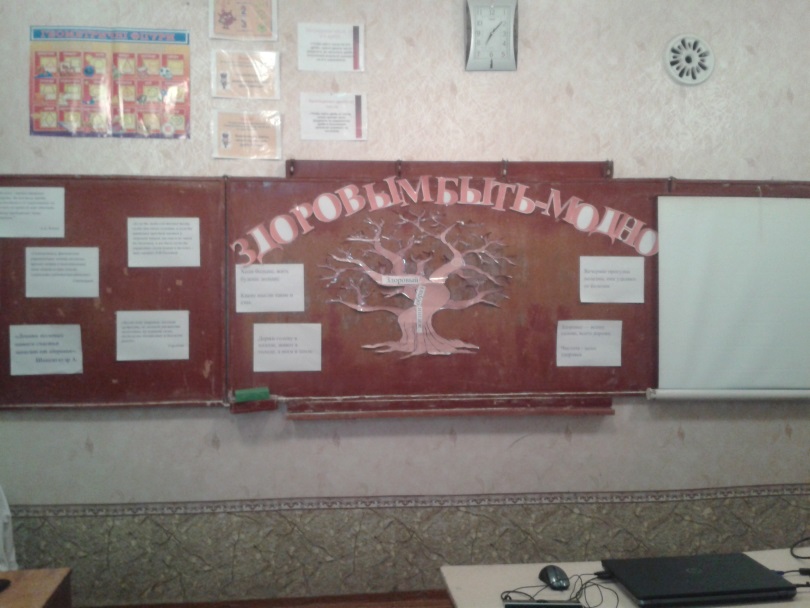 